Challah RecipeIngredients:¾ cup water¼ cup oil¼ cup honey1 egg and 1 egg separated1 ½ tsp salt2 ½ tsp yeast (or 1 packet)Approximately 3 cups flour*Makes two loavesDirections:Heat water, oil and honey until just before it boils.Mix 1 ½ cups of flour with yeast and salt.Mix liquid into flour mixture.Add 1 egg plus yolk from the other, then continue adding flour ½ cup at a time until it becomes doughy, but not sticky.Knead dough for about 10 minutes.Cover bowl let rise in warm place for about 2 hours.Divide dough in half, divide each half into three pieces, roll each piece into a “snake” and braid three snakes to form each Challah. Let rise for another hourThen bake at 320 for 20 min.Brush with egg-white and bake for another 5 minutes.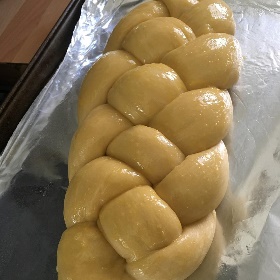 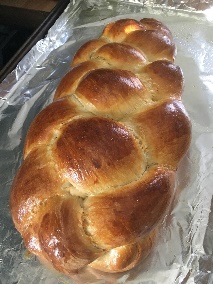 Shabbat BlessingsBlessing over the candles:בָּרוּך אַתָּה ה׳ אֱלֹהֵינוּ מֶלֶך הָעוֹלָם אַשֶׁר קִדְשָׁנוּ בְּמִצְוֹתָיו וְצִוָנוּ לְהַדְלִיק נֵר שֶל שַבָּתBaruch ata Adonai, Eloheinu Melech ha-olam, asher kidshanu b’mitzvotav vitzivanu l’hadlik ner shel Shabbat.Blessed are You, God, Ruler of the universe, who sanctified us with the commandment of lighting Shabbat candles.Kiddush – Blessing over the wine/grape juice:בָּרוּךְ אַתָּה ה׳ אֱלֹהֵינוּ מֶלֶךְ הָעוֹלָם בּוֹרֵא פְּרִי הַגָּפֶןBaruch ata Adonai, Eloheinu melech ha-olam, borei p’ri hagafen.Blessed are you, God, Ruler of the Universe, who creates the fruit of the vine.Hamotzi – Blessing over the challah:בָּרוּך אַתָּה ה׳ אֱלֹהֵינוּ מֶלֶך הָעוֹלָם הָמוֹצִיא לֶחֶם מִן הַאָרֶץBaruch ata Adonai, Eloheinu Melech ha-olam, hamotzi lechem min ha’aretz.Blessed are You, God, Ruler of the universe, who has brought forth bread from the earth.